   Consorzio di Bonifica Dugali - Naviglio - Adda Serio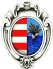 Modello 1) - atto di delega in caso di comunioneElezione del Consiglio di Amministrazione del Consorzio di Bonifica Dugali, Naviglio, Adda Serioquinquennio 2023-2027 – 19 e 20 novembre 2022ATTO DI DELEGA PER PROPRIETA’ IN COMUNIONE(art. 6, comma 5 del Regolamento Elettorale Consortile approvato con Delibera CdA 21/2022)per l’espressione del votoAi sensi e per gli effetti di cui all'art. 6 comma 5 del Regolamento Elettorale approvato con delibera CDA n°21 del 24.06.2022, i sottoscritti cointestatari di Ditta iscritta nell'elenco degli elettori per l’elezione del Consiglio di Amministrazione per il quinquennio 2023 – 2027 convocati per i giorni 19 e 20 novembre 2022I DELEGANTI (la maggioranza dei soggetti della comunione) 	lì,	N	COGNOME E NOME	Luogo e data di nascita	FIRMA	Quota°	proprietàDELEGANOil cointestatario Signor		all’esercizio del diritto sopra identificato	(cognome e nome)Si allegano copie dei documenti di identità dei deleganti e del delegato.La presente vale quale dichiarazione sostitutiva a norma del DPR 445/2000 e dell’art. 6, comma 5, del Regolamento elettorale consortile approvato con Delibera CdA n. 21 del 24.06.2022:Note :In caso di comunione, il diritto di voto è esercitato dal primo intestatario ovvero da altro intestatario al quale sia stata conferita delega congiunta dalla maggioranza della comunione con atto sottoscritto corredato a pena di nullità da fotocopia dei documenti di identità di tuti i deleganti.  La delega per il diritto di voto, che non necessita di autenticazione, è consegnata al momento del voto direttamente al presidente del seggio, oppure al Consorzio di bonifica non oltre otto giorni prima della data delle elezioni.www.dunas.it	info@dunas.it	info@pec.dunas.it	c.f. 80001990193	Orari apertura: lun – ven 8:00 - 12:30 / 14:00 – 17:001234567DELEGATO Cognome e NomeTOTALE QUOTE DELEGANTI E DELEGATO (maggioranza)TOTALE QUOTE DELEGANTI E DELEGATO (maggioranza)TOTALE QUOTE DELEGANTI E DELEGATO (maggioranza)TOTALE QUOTE DELEGANTI E DELEGATO (maggioranza)SEDE:26100 CREMONA– Via A. Ponchielli, 5–	Tel (0372) 22272-25315 – fax 31847UFFICIO DI CREMA:26013 CREMA– Via G. Verdi, 16–	Tel/fax (0373) 259693 – segreteria.crema@dunas.it